«Пускай поют счастливо птички, мир позитивом наполняя» 2021г.Традиционно День птиц отмечается во всем мире 1 апреля. В этом году этот праздник был отмечен особенно торжественно силами обучающихся СОШ № 2 и воспитанников нашего детского сада. Бывшие выпускники «Радуги» (Д.Гутиев, Дз. Урумова, Д.Кокаев, Аю. Дзолаев ) и их классный руководитель Васильева Н.В. принесли в дар скворечники нынешним воспитанникам детского сада. Они, таким образом, передали эстафету своего праздника малышам.  Школьники  любезно помогли повесить скворечники, кроме этого силами школы и детского сада прошло замечательное красивое и поучительное мероприятие в честь Дня птиц! Спасибо всем за любовь и бережное отношение к природе! 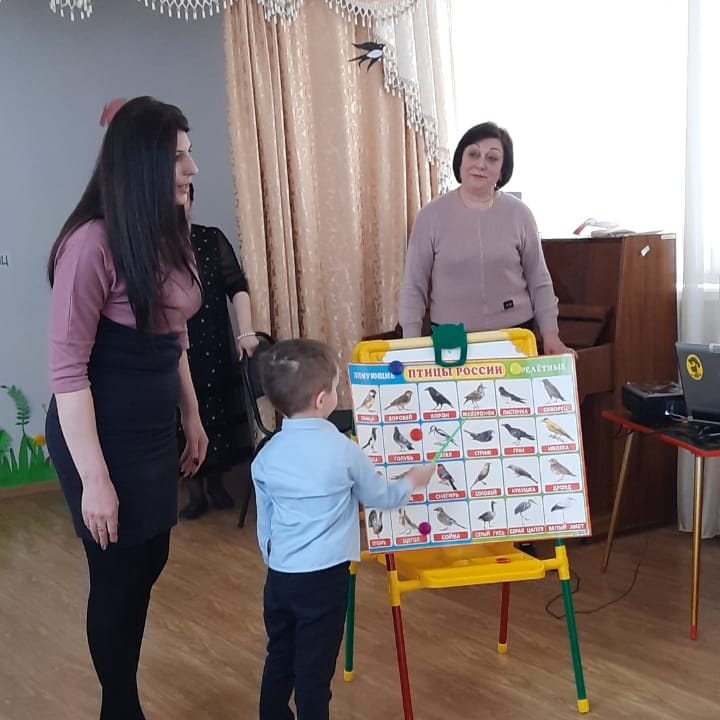 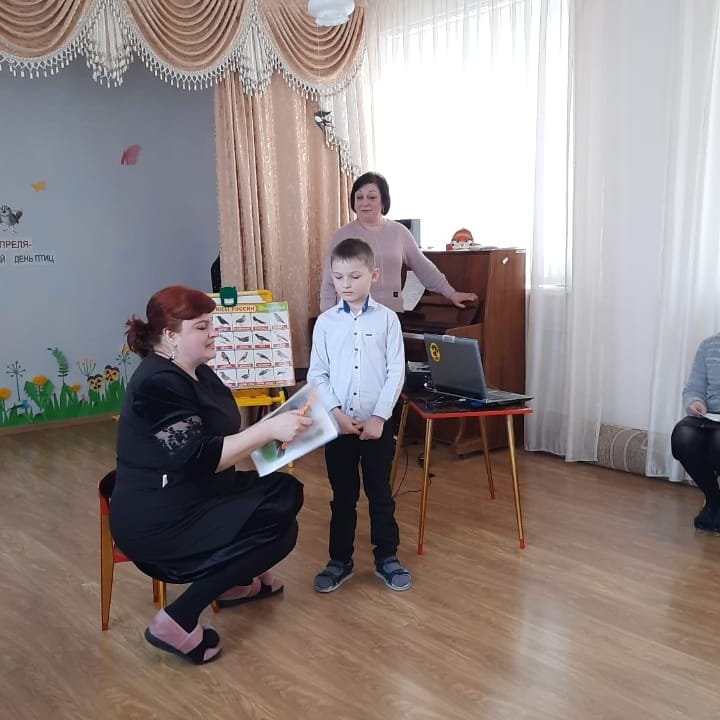 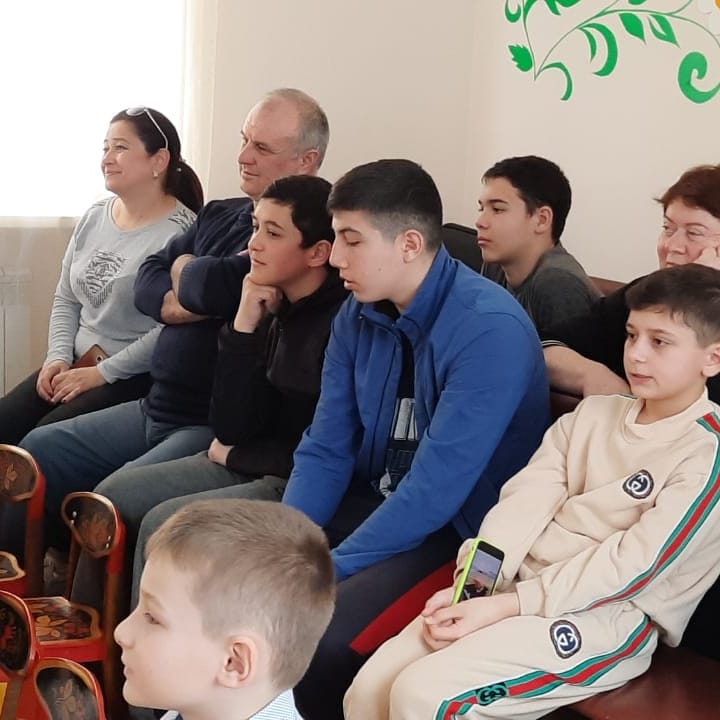 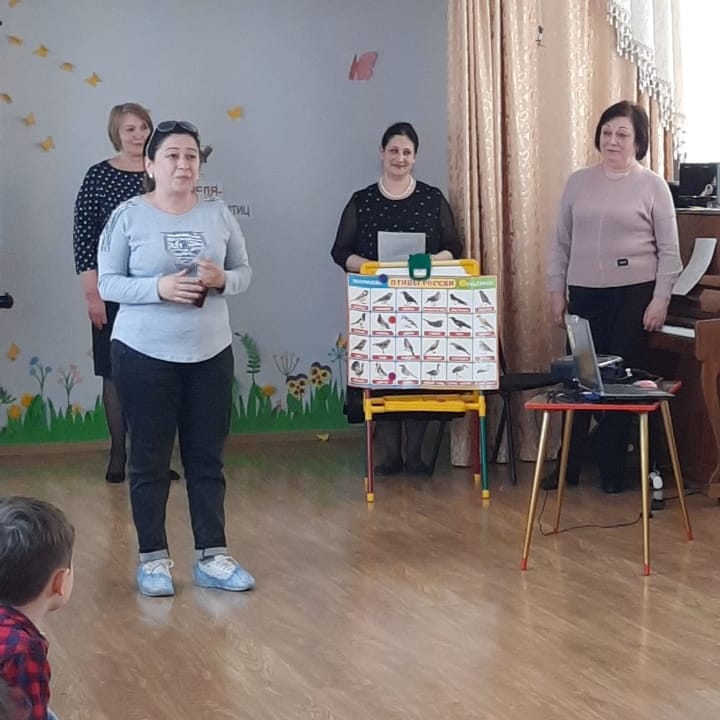 